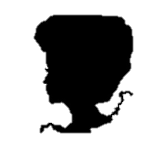 The Agua Dulce Women’s Club is awarding scholarships for college to eligible candidates.  Scholarship recipients are chosen via a selection process by committee. Scholarships can be paid to the qualified college or vocational school for qualified educational expenses. Eligible candidates must meet the following criteria:The minimum requirements to be eligible for a scholarship are the following:Applicants must have permanent residence in Agua Dulce or must have made a substantial contribution to the Agua Dulce Women’s Club.Applicants must be enrolled in a 4-year college, community college, or vocational/trade school in Fall 2024.And they must be one of the following:Graduating high school seniors.Graduated high school seniors, having graduated in the last two years.1st or 2nd year college students with continuous enrollment in college since graduating high school.To apply for a scholarship, complete an application packet by April 21, 2024 and attend a 10-minute interview.  The application packet should include the following:Completed application form.Written Statement. Write no more than one-half page discussing your activities, community involvement, work experience, and future plans. Here are some examples of items to address in your statement.Student ActivitiesAcademic honors or scholarshipsAthletics-include JV/Varsity, year(s) you participated, and any awards Campus activities-(e.g., ASB (offices held), clubs)Community InvolvementOrganizations with which you have been involved, including type of volunteer workCommunity awards and honorsWork ExperienceList any work experience performed during school semesters as well as summer breaks Future Plans, Ambitions, Areas of Interest, ChallengesWrite an Essay (no more than one page using a Times New Roman, 12pt font).Essay Topic: Where you live has a profound impact on the person you become, your values, and character. How has living in Agua Dulce prepared you (or not) to be successful in your college or vocational school journey? Certified copy of your most recent GPA. While GPA and school performance are factors in the selection process, these scholarships are not necessarily intended just for high academic performance. One letter of recommendation. Your letter of recommendation should be from a person who can attest to your work history, work ethic, accomplishments, and qualifications, particularly those that relate to the selection criteria.  For example, a teacher, coach, community leader, employer, religious leader.One personal letter of reference. Your personal reference letter should be from someone who knows you well and can attest to your character, background, and positive traits. This reference can be a relative (not a parent or person living in your household), friend, pastor, co-worker, or associate.Anything else you would like the committee to consider. This can be a video, artwork, portfolio, test score, website you created, written work, etc. Feel free to contact Scholarship Committee Co-Chairs Anne Marenco at ADWCVP@gmail.com or Karrie DeMott at its4kar@aol.com to coordinate this submission if it is not able to be submitted along with your Scholarship Application Packet.Email your Scholarship Application packet to ADWCsecretary@gmail.comor mail to Agua Dulce Women’s ClubAttn: ADWC Scholarship Committee33201 Agua Dulce Canyon Road, Box #7Agua Dulce, CA 91390Scholarship Certificates will be presented to scholarship award winners at a future date to be determined. Payment of scholarships will be made to the school of your choice in your name, upon receipt of proof of enrollment. Scholarship money must be claimed by October 31st of the year in which the scholarship is awarded unless other arrangements are made prior to December 31st. Limit of one award per person per academic year.Agua Dulce Women’s ClubYouth Scholarship Application FormName:Address:Phone:Email:Parent/Guardian Name:High School or Current College:				Most Recent GPA: Names of colleges/vocational schools/universities to which you have applied or been accepted:By signing and submitting the Agua Dulce Women’s Club Scholarship application, the applicant acknowledges that he/she has read, understands, and agrees to its terms and conditions, including the fact that the scholarship, if awarded, is to be used for educational purposes only.  Qualified education expenses include tuition and fees; course-related expenses such as books, supplies, software, and equipment.Applicant Signature:					Guardian Signature if Applicant is under 18: